"Il Quotidiano della Creatività"La creatività del quotidiano N. 33 di Lunedì 10 Giugno 2013"Noi invece vogliamo essere i poeti della nostra vita,a cominciare dalle cose più piccole e quotidiane" 
(Nietzsche)(Questa pagina non è una testata giornalistica. Le immagini e i link inseriti sono tratti in massima parte da Internet; qualora la loro pubblicazione violasse eventuali diritti d'autore, vogliate comunicarlo e saranno subito rimossi)Cultura, a Firenze "La Repubblica delle idee"Dal 6 al 9 Giugno si è svolto a Firenze il festival organizzato dal quotidiano La Repubblica, dal titolo “La Repubblica delle idee”.È stato un evento importantissimo, dal significato enorme. Finalmente il pubblico viene coinvolto in esperienze vive ed autentiche, di grandissimo valore culturale, e sottratto a situazioni alienanti che è stato abituato a subire in decine di anni con la televisione. Beati coloro che hanno potuto partecipare a questa o alla precedente edizione. Vi raccomandiamo di non perdervi la prossima. Nel frattempo vogliamo dare a coloro che non ci sono andati di persona l’opportunità di seguire alcuni dibattiti particolarmente importanti per il tema della creatività.“La bellezza ci salverà.” Incontro con Frida Giannini e Natalia Aspesi. Per vederlo cliccate qui:  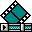 Incontro con Jovanotti. Per vederlo cliccate qui: 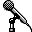 “Da dove si incomincia. Gli incipit”.  Incontro con Umberto Eco e Stefano Bartezzaghi. Per vederlo cliccate qui: 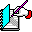 Lezione di Corrado Augias, con il maestro Giuseppe Modugno, sui segreti della musica e della creatività di Giuseppe Verdi: come faceva Verdi per suscitare un’emozione… Per vederlo cliccate qui: 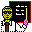 AFORISMI E CITAZIONI"Il piacere e la creatività si trovano in rapporto dialettico.Senza piacere non ci può essere creatività.Senza un atteggiamento creativo nei confronti della vita non ci sarà alcun piacere."(Alexander Lowen)“La scienza senza la poesia è uno scheletro nudo”(Danilo Dolci)“Chi vuol conoscere la psiche umana apprenderà ben poco dalla psicologia sperimentale. E' meglio che appenda al chiodo la toga dello studioso, dica addio al suo gabinetto di consultazione e vada per il mondo, con cuore umano, a vedere coi ...propri occhi gli orrori delle carceri, dei manicomi e degli ospizi, le sordide bettole di periferia, i bordelli e le bische, i salotti della società elegante, le borse, i convegni dei socialisti, le chiese, i revival e le estasi delle sette, per sperimentare di persona amore e odio, la passione in tutte le sue forme, ritornerà molto più informato, saprà molto di più di quanto gli insegnerebbero poderosi tomi alti un palmo e potrà essere per i suoi pazienti un vero psicologo"(Carl Gustav Jung)MOSTRE ED EVENTIFESTIVAL OF CREATIVITYSi svolgerà a Cannes dal 16 al 22 Giugno 2013 il 60° Festival della creatività. Se volete saperne di più cliccate qui: 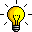 Creare! Mostra di ceramisti di Genova e del territorioGenova, Loggia dei Banchi 8 -15 giugno 2013

Il Festival Internazionale della Maiolica, giunto alla sua ottava edizione, propone per quest’anno come momento conclusivo “Creare! Mostra di ceramisti di Genova e territorio”. Inaugurazione 8 giugno 2013 ore 16.30. Orario: lunedì – sabato dalle 9.00 alle 17.45. Ingresso libero. Per saperne di più cliccate qui: 

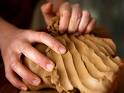 Sedicesima Biennale Giovani Artisti del MediterraneoAd Ancona presso la Mole Vanvitelliana dal 6 al 9 giugno 2013 si terrà la cerimonia di apertura  della sedicesima Biennale Giovani Artisti del Mediterraneo. Partecipano più di 200 artisti. La Biennale durerà dal 6 Giugno al 7 Luglio 2013. L'ingresso è gratuito. Se volete saperne di più cliccate qui: 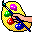  New York spiegata con l'arteLe opere di venticinque artisti newyorkesi in mostra a Palazzo delle Esposizioni di Roma per spie-gare agli italiani com’è cambiata e sta cambiando la Grande Mela. La mostra è visitabile dal 23 aprile al 21 luglio 2013 (chiusa il lunedì). Fra gli artisti presenti: Michele Abeles, Uri Aran, Darren Bader, Antoine Catala. Per saperne di più cliccate qui:  
 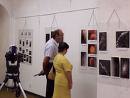 CONCORSI"Officine della creatività"Intercettare, convogliare e valorizzare le energie creative e i talenti degli under 35 marchigiani. É l’obiettivo del Bando “Officine della creatività”, emanato dalla Regione, con una dotazione finanziaria di 400 mila euro tra fondi regionali e statali.Il bando delle “Officine della creatività” è stato pubblicato sul Bollettino Ufficiale (Bur Marche) n.40 del 30 maggio 2013. La scadenza è al 45° giorno dalla data del 30 maggio 2013.Sostiene i progetti di rete presentati da soggetti pubblici e privati del territorio marchigiano. Dovranno essere almeno in numero di tre, guidati da un capofila, e presentare iniziative al cui interno siano previste una o più azioni di valorizzazione delle professioni legate alle arti visive, alla musica e alla multimedialità, di promozione e di sviluppo delle professionalità in campo artistico e di sostegno e valorizzazione delle varie eccellenze creative presenti sul territorio regionale. Tra le azioni ammissibili si segnalano: progetti di talent scouting e accompagnamento di giovani artisti/creativi alla produzione, progetti di “cantieri creativi”, realizzazione di filiere e network creativi, progetti di organizzazione workshop e di incontro tra giovani creativi e il tessuto imprenditoriale. Per saperne di più cliccate qui: 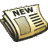 Disegna il casco di Andrea Iannone per il GP di Indianapolis. AGV lancia un bando che stimola la creatività. La nota azienda di caschi offre la possibilità a tutti i creativi di realizzare la grafica per il casco che Andrea Iannone indosserà durante il GP di IndianapolisScadenza 28 giugno 2013.  Per saperne di più cliccate qui: 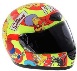 On the move 2013. Un concorso per promuovere la donazione d'organiLa fondazione Pubblicità Progresso sta cercando 15 giovani interessati ad applicare la propria creatività nell’ambito del sociale. C'è in palio come premio un soggiorno a Strasburgo. Si tratta del concorso On the Move 2013-Il Volto Nuovo della Comunicazione Sociale promosso a favore dell’associazione italiana per la donazione di organi (Aido). Esso vuole sensibilizzare l’opinione pubblica sui temi della donazione d'organi e tessuti, del trapianto e della cultura della solidarietà sociale. Lo scopo dell’iniziativa è aumentare il numero dei donatori di organi e tessuti attraverso la campagna pubblicitaria Tu puoi dare la vita (realizzata da Pubblicità Progresso). Il concorso è rivolto agli studenti universitari e di accademie, scuole di specializzazione, master o giovani laureati (da non più di un anno) e di età compresa tra i 18 e i 30 anni. La scadenza è 30 Giugno 2013. Per saperne di più cliccate qui: 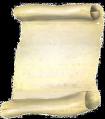 Per leggere il bando del concorso cliccate qui: 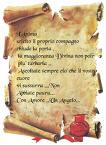 EX AREA 2013L’Associazione Culturale Feudo Ron Alfrè ( non profit), di Bellizzi (SA) organizza la terza edizione di EXAREA, concorso fotografico sul tema dell’archeologia industriale e delle aree dismesse.La fase finale del concorso e l’esposizione delle opere selezionate si svolgerà nel mese di ottobre 2013.Il concorso è aperto a tutti i cittadini della comunità europea, di Svizzera e Norvegia, Russia, Ucraina e Turchia che abbiamo compiuto la maggiore età.Il tema di EXAREA riguarda l’archeologia industriale e le aree dismesse ed abbandonate anche non a carattere industriale. Da questa edizione saranno ammessi anche progetti fotografici riguardanti la riqualificazione di ex aree dismesse e di paesaggio industriale. I vincitori saranno così premiati: 500 Euro al primo, 300 al secondo e 200 al terzo.
Il termine per la presentazione delle foto è fissato per il giorno 20 Settembre 2013.Per leggere il bando cliccate qui OPEN GALLERY INDIPENDENZA 2013Aperte le selezioni per il meeting artistico gratuito e solidale 
Esso consiste in un’esposizione d’arte contemporanea ALL’APERTO.
Possono essere presentate opere pittoriche, grafiche, sculture, fotografie e composizioni fotografiche, fumetti e caricature. Inoltre, potrà esserci anche la partecipazione di mimi, musicisti, videoartisti e performers.
Per garantire un’efficace diversificazione contenutistica delle varie espressioni d’arte proposte, il Comitato Organizzativo effettuerà la selezione degli artisti in base al materiale pervenuto, attraverso il canale dedicato (mail: gaetaopengallery@libero.it).
L'evento è ideato e promosso dall'Associazione Artistica Culturale e di Promozione Sociale "I Graffialisti", gode del Patrocinio della Regione Lazio, della Provincia di Latina, del Comune di Gaeta e del Parco Regionale Riviera di Ulisse. L’evento si svilupperà in tre appuntamenti, ciascuno di una giornata:
- sabato 6 luglio;
- sabato 3 agosto;
- sabato 7 settembre;
Scadenza per partecipare: 30 Giugno 2013. Cliccate qui per leggere il bando e tutte le informazioni:   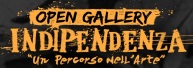 Damast continua la ricerca di giovani talenti della creativitàDamast, azienda italiana specializzata in docce e arredo bagno, sta cercando designer, architetti, creativi e progettisti, italiani o stranieri, con età massima di 35 anni, per realizzare innovativi accessori per il bagno non ancora in produzione né industriale né artigianale. Il bando scade il 10 settembre 2013. Cliccate qui per partecipare: Continuate a leggere questo nostro quotidiano ogni giorno: troverete sempre qualche novità utile. Lo aggiorneremo quotidianamente, tranne casi eccezionali dovuti a nostri problemi organizzativi. 
Le notizie ancora attuali (concorsi, eventi, mostre) non verranno cancellate fino alla data di scadenza. 
Le notizie ormai non più attuali ma ancora interessanti e utili verranno eliminate dal quotidiano ma potranno essere consultate in altre pagine del nostro sito. 
Gli aforismi e le citazioni vengono cambiati ogni domenica e sostituiti con altri nuovi. Quelli cancellati dalla pagina del quotidiano possono essere letti nella pagina degli  aforismi 2013.